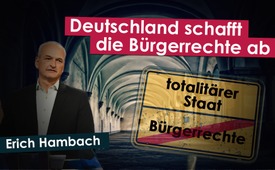 Deutschland schafft die Bürgerrechte ab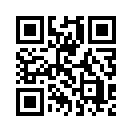 Der Wahrheitsforscher, Aufklärer, Friedensaktivist und Autor Erich Hambach wies darauf hin, dass in Deutschland seit den Notstandsgesetzen aus den 70er Jahren die Bürgerrechte immer weiter zusammengestrichen wurden. Entwickeln wir uns schrittweise zu einem totalitären Staat?Der Wahrheitsforscher, Aufklärer, Friedensaktivist und Autor Erich Hambach wies darauf hin, dass in Deutschland seit den Notstandsgesetzen aus den 70er Jahren aufgrund der Terrorismusbewegungen die Bürgerrechte immer weiter zusammengestrichen wurden. Am 18.6.2017 wurde das BGB* erneut schwerwiegend geändert. Inzwischen reicht schon der bloße Verdacht auf eine Straftat aus, dass der Bürger quasi zum „Freiwild“ wird. Er hat kein Recht mehr auf körperliche Unversehrtheit, Unverletzlichkeit der Wohnung, Bankgeheimnis und Postgeheimnis. Bayerns Landesregierung geht sogar noch einen Schritt weiter: Dort kann man bis zu drei Monaten auf Verdacht in U-Haft genommen werden, ohne Anwalt und ohne Richter. Diese Maßnahme ist beliebig verlängerbar. Was unterscheidet uns da noch von totalitären Staaten?von bri.Quellen:https://www.anti-zensur.info/azk14/bargeldbuergerrechteDas könnte Sie auch interessieren:#ErichHambach - www.kla.tv/ErichHambachKla.TV – Die anderen Nachrichten ... frei – unabhängig – unzensiert ...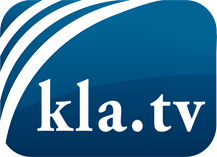 was die Medien nicht verschweigen sollten ...wenig Gehörtes vom Volk, für das Volk ...tägliche News ab 19:45 Uhr auf www.kla.tvDranbleiben lohnt sich!Kostenloses Abonnement mit wöchentlichen News per E-Mail erhalten Sie unter: www.kla.tv/aboSicherheitshinweis:Gegenstimmen werden leider immer weiter zensiert und unterdrückt. Solange wir nicht gemäß den Interessen und Ideologien der Systempresse berichten, müssen wir jederzeit damit rechnen, dass Vorwände gesucht werden, um Kla.TV zu sperren oder zu schaden.Vernetzen Sie sich darum heute noch internetunabhängig!
Klicken Sie hier: www.kla.tv/vernetzungLizenz:    Creative Commons-Lizenz mit Namensnennung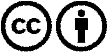 Verbreitung und Wiederaufbereitung ist mit Namensnennung erwünscht! Das Material darf jedoch nicht aus dem Kontext gerissen präsentiert werden. Mit öffentlichen Geldern (GEZ, Serafe, GIS, ...) finanzierte Institutionen ist die Verwendung ohne Rückfrage untersagt. Verstöße können strafrechtlich verfolgt werden.